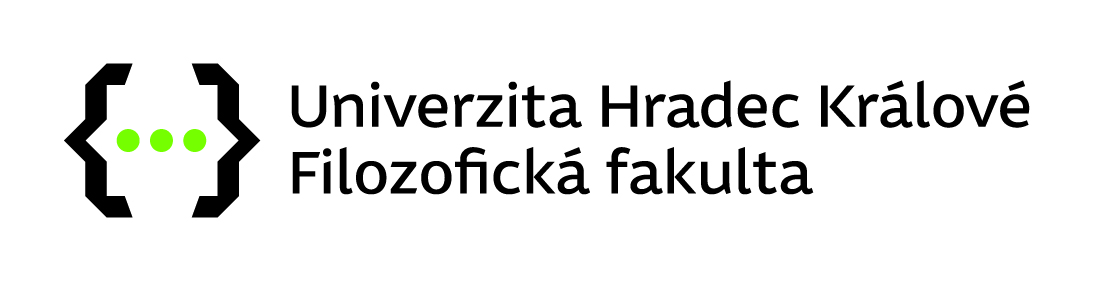 Hradec Králové, 5. února 2020 Děkan Filozofické fakulty Univerzity Hradec Královévypisuje výběrové řízení na obsazení místaadministrativního pracovníka  na pozici referent/ka zahraničního oddělení(1,0 úvazek – zástup za mateřskou dovolenou)	                     Kvalifikační požadavky:Ukončené VŠ vzdělání v min. bakalářském studijním programuZnalost anglického jazyka na úrovni B2+ podmínkou, znalost dalších jazyků výhodouKomunikativnost, samostatnost, spolehlivost, flexibilitaVelmi dobrá uživatelská znalost práce na PC (MS Office, internet)Praxe v oblasti zahraničních či vnějších vztahů a znalost prostředí veřejné vysoké školy výhodouVlastní iniciativa	                     Náplň práce:Komplexní zajištění agendy přijímání zahraničních studentů a akademiků a vysílání studentů a akademiků do zahraničíKomunikace se zahraničními partnery, studenty, akademikyÚčast na školeních, seminářích, domácích i zahraničních veletrzíchOrganizace a zajištění spolupráce mezi Zahraničním oddělením FF UHK a dalšími organizačními jednotkami UHKZpracování statistik v oblasti zahraničních vztahůSpolupráce na tvorbě a aktualizaci interních předpisů školyZapojení do přípravy a realizace projektů souvisejících se zahraničím	                     Nabízíme:Příjemný kolektiv6 týdnů dovolenéVýhodný telefonní tarifPříspěvek na stravováníPoukázky Flexi PassMožnost dalšího vzdělávání – jazykové a jiné kurzyNástupní mzda dle Vnitřního mzdového předpisu a dosavadní praxeTermín nástupu: březen 2020 nebo dle dohodyBližší informace:  Mgr. Martina Eliášová, email: martina.eliasova@uhk.cz  telefon: 493 331 212Profesní životopis, kopii dokladu o nejvyšším dosaženém vzdělání v oboru a další relevantní certifikáty zasílejte e-mailem na sekretariát děkana: monika.zemankova@uhk.cz nebo písemně na adresu: Univerzita Hradec Králové, děkan Filozofické fakulty Univerzity Hradec Králové, Rokitanského 62, 500 03 Hradec Králové, do 20. 2. 2020Mgr. Jan Prouza, Ph.D., v. r.děkan